Розрахунок ефективності бюджетної програмиРозрахунок основних параметрів оцінки:1)	Розрахунок середнього індексу виконання показників ефективності:І(еф) =(1,000+1,000+1,000)/3х100=100,02)	Розрахунок середнього індексу виконання показників якості:І(як)=(1,000+1,000+1,720)/3*100=124,03)	Розрахунок порівняння результативності бюджетної програми із показниками попередніх періодів:Не розраховується, оскільки у 2019 році не фінансувалися програми «Духовне життя» та «Культура Коломиї», а отже і не проводилися ряд заходів, фестивалів та свят, тому за параметром даної програми нараховується 0 балів.  У 2019 році затверджено перелік заходів в кількості 150 заходів по міські цільовій програмі  «Інші заходи в галузі культури і мистецтва».	Визначення ступеню ефективності:	Кінцевий розрахунок загальної ефективності бюджетної програми складається  із загальної суми балів за кожним з параметром оцінки:	Е=(100+124)=224,0Результати аналізу ефективності бюджетної програмиОтже, при порівнянні отриманого значення із шкалою оцінки ефективності бюджетних програм можемо зробити висновок, що дана програма має високу ефективність бюджетної програми.Керівник установи головного розпорядника                                                  			                      У.І. Мандрусяк бюджетних коштів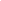 ПоказникиПоказникиПопередній періодПопередній періодПопередній періодЗвітний періодЗвітний періодЗвітний періодПоказникиПоказникиЗатвердженоВиконаноВиконання плануЗатвердженоВиконаноВиконання плануЗавдання 1 Забезпечення та збереження матеріально-технічної бази закладів культури, покращення умов функціонування. Упровадження ефективних форм, методів і засобів культурно-мистецької діяльності з урахуванням місцевих особливостей, традицій, економічних факторів по програмі "Культури Коломиї"Завдання 1 Забезпечення та збереження матеріально-технічної бази закладів культури, покращення умов функціонування. Упровадження ефективних форм, методів і засобів культурно-мистецької діяльності з урахуванням місцевих особливостей, традицій, економічних факторів по програмі "Культури Коломиї"Завдання 1 Забезпечення та збереження матеріально-технічної бази закладів культури, покращення умов функціонування. Упровадження ефективних форм, методів і засобів культурно-мистецької діяльності з урахуванням місцевих особливостей, традицій, економічних факторів по програмі "Культури Коломиї"Завдання 1 Забезпечення та збереження матеріально-технічної бази закладів культури, покращення умов функціонування. Упровадження ефективних форм, методів і засобів культурно-мистецької діяльності з урахуванням місцевих особливостей, традицій, економічних факторів по програмі "Культури Коломиї"Завдання 1 Забезпечення та збереження матеріально-технічної бази закладів культури, покращення умов функціонування. Упровадження ефективних форм, методів і засобів культурно-мистецької діяльності з урахуванням місцевих особливостей, традицій, економічних факторів по програмі "Культури Коломиї"Завдання 1 Забезпечення та збереження матеріально-технічної бази закладів культури, покращення умов функціонування. Упровадження ефективних форм, методів і засобів культурно-мистецької діяльності з урахуванням місцевих особливостей, традицій, економічних факторів по програмі "Культури Коломиї"Завдання 1 Забезпечення та збереження матеріально-технічної бази закладів культури, покращення умов функціонування. Упровадження ефективних форм, методів і засобів культурно-мистецької діяльності з урахуванням місцевих особливостей, традицій, економічних факторів по програмі "Культури Коломиї"Завдання 1 Забезпечення та збереження матеріально-технічної бази закладів культури, покращення умов функціонування. Упровадження ефективних форм, методів і засобів культурно-мистецької діяльності з урахуванням місцевих особливостей, традицій, економічних факторів по програмі "Культури Коломиї"Показник ефективності 1Показник ефективності 1Показник ефективності 1Показник ефективності 1Показник ефективності 1Показник ефективності 1Показник ефективності 1Показник ефективності 1Середня вартість проведення одного заходу за рахунок бюджету по програмі «Культура Коломиї (грн.)8819,938819,938819,931,000000Показник ефективності 2Середня вартість  сувенірних книг (грн.)171,33171,33171,331,000000Середній рівень виконання плану 11,0000Показник якості 1Динаіка збільшення кількості оглядів –конкурсів, фкстивалів, свят, масових культурно-мистецьких заходів по програмі «Культура Коломиї»100,0100,0100,01,000000Середній рівень виконання плану 11,0000Ефективність завдання 10Завдання 2 За 2018 рік – Сприяння формування всебічно розвиненої високоосвіченої, соціально активної особистості, виховання високої духовності громади міста Коломиї. Сприяння духовно-моральному розвитку населення по програмі «Духовне життя». За 2019 рік – На виконання заходів регіональної цільової програми «Духовне життя» на 2016-2020 роки (капітальний ремонт Кафедрального собору Преображення Господнього в м. Коломиї)Завдання 2 За 2018 рік – Сприяння формування всебічно розвиненої високоосвіченої, соціально активної особистості, виховання високої духовності громади міста Коломиї. Сприяння духовно-моральному розвитку населення по програмі «Духовне життя». За 2019 рік – На виконання заходів регіональної цільової програми «Духовне життя» на 2016-2020 роки (капітальний ремонт Кафедрального собору Преображення Господнього в м. Коломиї)Завдання 2 За 2018 рік – Сприяння формування всебічно розвиненої високоосвіченої, соціально активної особистості, виховання високої духовності громади міста Коломиї. Сприяння духовно-моральному розвитку населення по програмі «Духовне життя». За 2019 рік – На виконання заходів регіональної цільової програми «Духовне життя» на 2016-2020 роки (капітальний ремонт Кафедрального собору Преображення Господнього в м. Коломиї)Завдання 2 За 2018 рік – Сприяння формування всебічно розвиненої високоосвіченої, соціально активної особистості, виховання високої духовності громади міста Коломиї. Сприяння духовно-моральному розвитку населення по програмі «Духовне життя». За 2019 рік – На виконання заходів регіональної цільової програми «Духовне життя» на 2016-2020 роки (капітальний ремонт Кафедрального собору Преображення Господнього в м. Коломиї)Завдання 2 За 2018 рік – Сприяння формування всебічно розвиненої високоосвіченої, соціально активної особистості, виховання високої духовності громади міста Коломиї. Сприяння духовно-моральному розвитку населення по програмі «Духовне життя». За 2019 рік – На виконання заходів регіональної цільової програми «Духовне життя» на 2016-2020 роки (капітальний ремонт Кафедрального собору Преображення Господнього в м. Коломиї)Завдання 2 За 2018 рік – Сприяння формування всебічно розвиненої високоосвіченої, соціально активної особистості, виховання високої духовності громади міста Коломиї. Сприяння духовно-моральному розвитку населення по програмі «Духовне життя». За 2019 рік – На виконання заходів регіональної цільової програми «Духовне життя» на 2016-2020 роки (капітальний ремонт Кафедрального собору Преображення Господнього в м. Коломиї)Завдання 2 За 2018 рік – Сприяння формування всебічно розвиненої високоосвіченої, соціально активної особистості, виховання високої духовності громади міста Коломиї. Сприяння духовно-моральному розвитку населення по програмі «Духовне життя». За 2019 рік – На виконання заходів регіональної цільової програми «Духовне життя» на 2016-2020 роки (капітальний ремонт Кафедрального собору Преображення Господнього в м. Коломиї)Завдання 2 За 2018 рік – Сприяння формування всебічно розвиненої високоосвіченої, соціально активної особистості, виховання високої духовності громади міста Коломиї. Сприяння духовно-моральному розвитку населення по програмі «Духовне життя». За 2019 рік – На виконання заходів регіональної цільової програми «Духовне життя» на 2016-2020 роки (капітальний ремонт Кафедрального собору Преображення Господнього в м. Коломиї)Показник ефективності 1Середня вартість проведення одного заходу по програмі «Духовне життя» за рахунок бюджету (рн..)9249,889249,889249,881,000000Показник ефективності 2Середня вартість одного метра погонного поточного ремонту системи водовідведення з даху будівлі Єпархіального управління Коломийської Єпархії УГКЦ (рн..)613,50613,50613,501,000000Показник ефективності 3Середня вартість одного метра квадратного капітального ремонту приміщення Кафедрального Собору Преображення Господнього00002002001,000Середній рівень виконання плану 20001,0001,000Показник якості 1Динаміка збільшення культурно-мистецьких заходів у плановому періоді відповідно до фактичного показника попереднього періоду по програмі «Духовне життя»100,0100,0100,01,000000Показник якості 2Відсоток Забезпечення поточного ремонту системи водовідведення з даху будівлі Єпархії 100,0100,0100,01,000000Показник якості 3Відсоток забезпеченості капітальним ремонтом приміщення Кафедрального Собору Преображення Господнього в м. Коломиї000060,060,01,000Середній рівень виконання плану 21,0001,000Ефективність завдання 2(1,000*100+1,000*100)+25(1,000*100+1,000*100)+25(1,000*100+1,000*100)+25(1,000*100+1,000*100)+25(1,000*100+1,000*100)+25(1,000*100+1,000*100)+25225,0Завдання 3 Забезпечення капітального ремонту приміщення храму Воскресіння Христового ПЦУ в с. ВоскресинціЗавдання 3 Забезпечення капітального ремонту приміщення храму Воскресіння Христового ПЦУ в с. ВоскресинціЗавдання 3 Забезпечення капітального ремонту приміщення храму Воскресіння Христового ПЦУ в с. ВоскресинціЗавдання 3 Забезпечення капітального ремонту приміщення храму Воскресіння Христового ПЦУ в с. ВоскресинціЗавдання 3 Забезпечення капітального ремонту приміщення храму Воскресіння Христового ПЦУ в с. ВоскресинціЗавдання 3 Забезпечення капітального ремонту приміщення храму Воскресіння Христового ПЦУ в с. ВоскресинціЗавдання 3 Забезпечення капітального ремонту приміщення храму Воскресіння Христового ПЦУ в с. ВоскресинціЗавдання 3 Забезпечення капітального ремонту приміщення храму Воскресіння Христового ПЦУ в с. ВоскресинціПоказник ефективності 1Середня вартість одного метра квадратного капітального ремонту приміщення храму Воскресіння Христового ПЦУ00002502501,000Середній рівень виконання плану 31,000Показник якості 1Відсоток забезпеченості капітальним ремонтом приміщення храму Воскресіння Христового ПЦУ в с. Воскресинці000060,060,01,000Середній рівень виконання плану 31,000Ефективність завдання 3(1,000*100+1,000*100)+0(1,000*100+1,000*100)+0(1,000*100+1,000*100)+0(1,000*100+1,000*100)+0(1,000*100+1,000*100)+0(1,000*100+1,000*100)+0200,0Завдання 4 Упровадження ефективних форм, методів і засобів культурно- масової діяльності з урахуванням місцевих особливостей, традицій, економічних факторів. Надання різноманітних дозвіллєвих послуг, забезпечення проведення культурно-мистецьких заходів в місті, що присвячені знаменним датам, річницям, національно-патріотичному вихованню населення по програмі «Інші заходи в галузі культури і мистецтва»Завдання 4 Упровадження ефективних форм, методів і засобів культурно- масової діяльності з урахуванням місцевих особливостей, традицій, економічних факторів. Надання різноманітних дозвіллєвих послуг, забезпечення проведення культурно-мистецьких заходів в місті, що присвячені знаменним датам, річницям, національно-патріотичному вихованню населення по програмі «Інші заходи в галузі культури і мистецтва»Завдання 4 Упровадження ефективних форм, методів і засобів культурно- масової діяльності з урахуванням місцевих особливостей, традицій, економічних факторів. Надання різноманітних дозвіллєвих послуг, забезпечення проведення культурно-мистецьких заходів в місті, що присвячені знаменним датам, річницям, національно-патріотичному вихованню населення по програмі «Інші заходи в галузі культури і мистецтва»Завдання 4 Упровадження ефективних форм, методів і засобів культурно- масової діяльності з урахуванням місцевих особливостей, традицій, економічних факторів. Надання різноманітних дозвіллєвих послуг, забезпечення проведення культурно-мистецьких заходів в місті, що присвячені знаменним датам, річницям, національно-патріотичному вихованню населення по програмі «Інші заходи в галузі культури і мистецтва»Завдання 4 Упровадження ефективних форм, методів і засобів культурно- масової діяльності з урахуванням місцевих особливостей, традицій, економічних факторів. Надання різноманітних дозвіллєвих послуг, забезпечення проведення культурно-мистецьких заходів в місті, що присвячені знаменним датам, річницям, національно-патріотичному вихованню населення по програмі «Інші заходи в галузі культури і мистецтва»Завдання 4 Упровадження ефективних форм, методів і засобів культурно- масової діяльності з урахуванням місцевих особливостей, традицій, економічних факторів. Надання різноманітних дозвіллєвих послуг, забезпечення проведення культурно-мистецьких заходів в місті, що присвячені знаменним датам, річницям, національно-патріотичному вихованню населення по програмі «Інші заходи в галузі культури і мистецтва»Завдання 4 Упровадження ефективних форм, методів і засобів культурно- масової діяльності з урахуванням місцевих особливостей, традицій, економічних факторів. Надання різноманітних дозвіллєвих послуг, забезпечення проведення культурно-мистецьких заходів в місті, що присвячені знаменним датам, річницям, національно-патріотичному вихованню населення по програмі «Інші заходи в галузі культури і мистецтва»Завдання 4 Упровадження ефективних форм, методів і засобів культурно- масової діяльності з урахуванням місцевих особливостей, традицій, економічних факторів. Надання різноманітних дозвіллєвих послуг, забезпечення проведення культурно-мистецьких заходів в місті, що присвячені знаменним датам, річницям, національно-патріотичному вихованню населення по програмі «Інші заходи в галузі культури і мистецтва»Показник ефективності 1Показник ефективності 1Показник ефективності 1Показник ефективності 1Показник ефективності 1Показник ефективності 1Показник ефективності 1Показник ефективності 1Середня вартість проведення одного заходу за рахунок бюджету по програмі «Інші заходи в галузі культури і мистецтва» (рн..)3993,963993,963993,961,0006166,706166,701,000В т. ч. середні витрати за рахунок бюджету (рн..)3993,963993,963993,961,0006166,706166,701,000Показник ефективності 2Середня вартість однієї сувенірної книжки (рн..)227,21227,21227,211,000Показник ефективності 3Середня вартість літературної премії рн. Тараса Мельничука (рн..)1000010000100001,00020000200001,000Показник ефективності 4Середня вартість книги О. Литвин, Я Сахно «Дотик Золотого Руна» (рн..)180,0180,0180,01,000---Середній рівень виконання плану 41,0001,000Показник якості1Динаміка збільшення кількості заходів  в плановому періоді по відношенню до фактичного показника попереднього періоду по програмі «Інші заходи в галузі культури і мистецтва» (%)100,0100,0100,01,000100,0172,01,720Середній рівень виконання плану 41,0001,720Ефективність завдання 4(1,000*100+1,720*100)+25(1,000*100+1,720*100)+25(1,000*100+1,720*100)+25(1,000*100+1,720*100)+25(1,000*100+1,720*100)+25(1,000*100+1,720*100)+25що прирівнюється до 250,0Завдання 5 Придбання будівельних матеріалів для ремонтно-будівельних робіт у Кафедральному Соборі Преображення Господнього УПЦКП в м. Коломиї (по програмі "Духовне життя" за рахунок обласної субвенції)Завдання 5 Придбання будівельних матеріалів для ремонтно-будівельних робіт у Кафедральному Соборі Преображення Господнього УПЦКП в м. Коломиї (по програмі "Духовне життя" за рахунок обласної субвенції)Завдання 5 Придбання будівельних матеріалів для ремонтно-будівельних робіт у Кафедральному Соборі Преображення Господнього УПЦКП в м. Коломиї (по програмі "Духовне життя" за рахунок обласної субвенції)Завдання 5 Придбання будівельних матеріалів для ремонтно-будівельних робіт у Кафедральному Соборі Преображення Господнього УПЦКП в м. Коломиї (по програмі "Духовне життя" за рахунок обласної субвенції)Завдання 5 Придбання будівельних матеріалів для ремонтно-будівельних робіт у Кафедральному Соборі Преображення Господнього УПЦКП в м. Коломиї (по програмі "Духовне життя" за рахунок обласної субвенції)Завдання 5 Придбання будівельних матеріалів для ремонтно-будівельних робіт у Кафедральному Соборі Преображення Господнього УПЦКП в м. Коломиї (по програмі "Духовне життя" за рахунок обласної субвенції)Завдання 5 Придбання будівельних матеріалів для ремонтно-будівельних робіт у Кафедральному Соборі Преображення Господнього УПЦКП в м. Коломиї (по програмі "Духовне життя" за рахунок обласної субвенції)Завдання 5 Придбання будівельних матеріалів для ремонтно-будівельних робіт у Кафедральному Соборі Преображення Господнього УПЦКП в м. Коломиї (по програмі "Духовне життя" за рахунок обласної субвенції)Показник ефективності 1Середня вартість будівельних матеріалів газового опалення (грн.)6570065700657001,000000Показник ефективності 2Середня вартість цементу для ремонтно-будівельних робіт (грн.)2250225022501,000000Показник ефективності 3Середня вартість пиломатеріалів обрізних для ремонтно-будівельних робіт (грн.)3450345034501,000000Показник ефективності 4Середня вартість фарби для ремонтно-будівельних робіт (грн.)1045104510451,000000Середній рівень виконання плану 51,0000Показник якості 1Відсоток забезпеченості будівельними матеріалами газового опалення для ремонтно-будівельних робіт100,0100,0100,01,000000Показник якості 2Відсоток забезпеченості цементом для ремонтно-будівельних робіт  у Кафедральному соборі Преображення Господнього100,0100,0100,01,000000Показник якості 3Відсоток забезпеченості пиломатеріалами обрізними для ремонтно-будівельних робіт  у Кафедральному соборі Преображення Господнього100,0100,0100,01,000000Показник якості 4Відсоток забезпеченості фарбою  для ремонтно-будівельних робіт  у Кафедральному соборі Преображення Господнього100,0100,0100,01,000000Середній рівень виконання плану 51,0000Ефективність завдання 50Завдання 6 Капітальний ремонт Кафедрального Собору Преображення Господнього в м. КоломиїЗавдання 6 Капітальний ремонт Кафедрального Собору Преображення Господнього в м. КоломиїЗавдання 6 Капітальний ремонт Кафедрального Собору Преображення Господнього в м. КоломиїЗавдання 6 Капітальний ремонт Кафедрального Собору Преображення Господнього в м. КоломиїЗавдання 6 Капітальний ремонт Кафедрального Собору Преображення Господнього в м. КоломиїЗавдання 6 Капітальний ремонт Кафедрального Собору Преображення Господнього в м. КоломиїЗавдання 6 Капітальний ремонт Кафедрального Собору Преображення Господнього в м. КоломиїЗавдання 6 Капітальний ремонт Кафедрального Собору Преображення Господнього в м. КоломиїПоказник ефективності 1Середня вартість капітального ремонту одного метра квадратного  у Кафедральному соборі Преображення Господнього.2072072071,000000Середній рівень виконання плану 61,0000Показник якості 1Відсоток забезпеченості капітальним ремонтом   у Кафедральному соборі Преображення Господнього60,060,080,01,333000Середній рівень виконання плану 61,3330Ефективність завдання 60Ефективність  даної програми 100,0+124,0+0100,0+124,0+0100,0+124,0+0100,0+124,0+0100,0+124,0+0100,0+124,0+0224,0№ з/пНазва підпрограми/завдання бюджетної програмиКількість нарахованих балівКількість нарахованих балівКількість нарахованих балів№ з/пНазва підпрограми/завдання бюджетної програмиВисока ефективністьСередня ефективністьНизька ефективність«Інші заходи в галузі культури і мистецтва»Завдання Забезпечення інформування і задоволення творчих потреб інтересів громадян, їх естетичне виховання, розвиток та збагачення духовного потенціалу224,0Загальний результат оцінки програми224,0